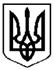 УкраїнаХЕРСОНСЬКА ОБЛАСТЬГЕНІЧЕСЬКИЙ РАЙОНЩАСЛИВЦЕВСЬКА СІЛЬСЬКА РАДАВИКОНАВЧИЙ КОМІТЕТВІДДІЛ МІСТОБУДУВАННЯ ТА АРХІТЕКТУРИвул. Миру, 26, с. Щасливцеве, 75580, тел.  (05534)  58-5-07 р/р 31420000700128  МФО 852010  ГУДКУ у Херсонській області код 04400647 e-mail: shchaslyvtseverada@gmail.comНАКАЗ13 вересня 2019 року								№ 42Про присвоєння адреси земельній ділянці та об’єкту нерухомого майна в с. ЩасливцевеНа виконання Тимчасового Порядку реалізації експериментального проекту з присвоєння адрес об’єктам будівництва та об’єктам нерухомого майна затвердженого Постановою Кабінету Міністрів України №376 від 27.03.2019 р. "Деякі питання дерегуляції господарської діяльності", керуючись статтею 40 Закону України «Про місцеве самоврядування в Україні», положенням про відділ містобудування та архітектури виконавчого комітету Щасливцевської сільської ради та за результатами розгляду клопотання ТОВ «Міжнародна клініка відновного лікування» в особі генерального директора (…) (паспорт серія (…) виданий Личаківським РВ УМВС України у Львівській області 17.09.1997 року, ідентифікаційний номер – (…)), інтереси якого згідно довіреності від 02.09.2019 року представляє (…) (паспорт серія (…) виданий Мостиським РВ УМВС України у Львівській області 11.10.1996 року, ідентифікаційний номер – (…)) від 04.09.2019 р. «Про присвоєння адреси земельній ділянці по вул. Набережній в с. Щасливцеве і об’єкту що на ній будується», надані документи, з урахуванням того що адреса земельної ділянки з кадастровим номером 6522186500:11:009:0209 та об’єкта будівництва в селі Щасливцеве, Генічеського району Херсонської області  є неповною (не визначено вулицю та номер будинку)НАКАЗУЮ:1. Земельній ділянці з кадастровим номером 6522186500:11:009:0209, площею 10,2032 га., код цільового призначення 07.01 (Для будівництва та обслуговування об'єктів рекреаційного призначення для розміщення об'єктів розважальної інфраструктури) яка знаходиться в користуванні ТОВ «Міжнародна клініка відновного лікування» (ідентифікаційний номер (…)) на підставі Договору оренди землі від 22.02.2010 р., зареєстрованого у Генічеському районному відділі Херсонська регіональна філія ДП "Центр ДЗК" про що у Державному реєстрі земель вчинено запис за №*** присвоїти адресу - вул. Набережна, *** в селі Щасливцеве Генічеського району Херсонської області.2. Об’єкту «Будівництво адміністративного корпусу», який будується на земельній ділянці з кадастровим номером 6522186500:11:009:0209, площею 10,2032 га згідно повідомлення про початок виконання будівельних робіт серія *** №(…) зареєстрованого Управлінням ДАБІ у Херсонській області 28.03.2019 року присвоїти адресу - вул. Набережна, *** в селі Щасливцеве Генічеського району Херсонської області.3. Контроль за виконанням наказу залишаю за собою.В.о. начальника відділу містобудування та архітектури виконавчого комітетуЩасливцевської сільської ради					М. В. Борідко